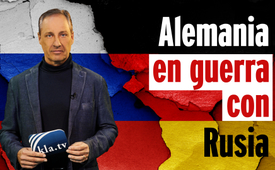 Alemania en guerra con Rusia (de Ivo Sasek)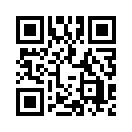 En contra de todas las advertencias de parte de Rusia de atacar militarmente a cualquier nación que suministre armas a Ucrania, el canciller Olaf Scholz (SPD) y compañía han hecho exactamente eso, y en nombre de Alemania. Alemania, que como perdedora de la guerra no tiene ningún tratado de paz hasta la fecha, se ha visto así subrepticiamente envuelta en actos de guerra contra Rusia. ¿Se puede prevenir a tiempo un brote de calor? Si es así, como mucho entregando a los traidores del país, Scholz y compañía, a un tribunal de crímenes de guerra de "Nuremberg" lo antes posible.TRAILER:
Por favor, ¡¡¡despierten todos los alemanes y todos los europeos!!! En nombre de Alemania, un temerario "Scholzens-Klan" suministra armas a un país que está en guerra con Rusia. Esto no ha ocurrido desde 1945. ¡¡¡Este clan debe estar ante un "Tribunal de Guerra de Nuremberg" en el tiempo!!!

No sólo comercian con productos químicos y jeringuillas, sino también con armas y "productos de rescate climático", etc 


TEXTO HABLADO:
La sabiduría antigua dice: "El que se entremete en pleito ajeno es como el que agarra de las orejas a un perro que pasa". (Prov. 26:17)
Interferir en la disputa de otro, quiere decir esta palabra, debe conducir inevitablemente a ser mordido uno mismo.
Pero este es precisamente el riesgo que el canciller Scholz y compañía están asumiendo ahora mismo en nombre de Alemania, con la diferencia de que no está dejando que Alemania agarre a un perro que pasa por las orejas, sino a un oso que se ha vuelto salvaje. ¿Y cómo lo hace exactamente? Por el suministro de armas alemanas por parte de Scholz & Co. a Ucrania, que está en guerra caliente con Rusia.
Llegados a este punto, no debemos seguir cayendo en reflejos de segundo o tercer grado. Las preguntas no distractoras sobre los pecados de Putin contra el pueblo ucraniano deben seguir nublando nuestros sentidos. Lo único que importa ahora es captar la ley de que cualquier tipo de injerencia, como la que están ejerciendo actualmente Scholz y compañía, debe conducir a un inevitable estallido de la guerra contra Alemania. Alemania en guerra con Rusia, eso es lo que significa en lenguaje llano.
La constante exageración de la injusticia rusa por parte de todos los medios de comunicación mentirosos, no nos hace avanzar ni nos salva de una tercera guerra mundial, sino todo lo contrario: toda esta exageración es pura propaganda de guerra, que sólo anima a agarrar al oso pendenciero por las orejas. Una injerencia, por tanto, que previsiblemente no dejará contentos ni a los rusos ni a los europeos. Como señala repetidamente Kla.TV, los verdaderos promotores y aprovechados de esta guerra se encuentran, una vez más, lejos de la zona de peligro europeo-rusa. Pero ahora tampoco debemos desviarnos hacia esos viejos reflejos.

Lo único que realmente cuenta ahora es la profunda constatación de lo que seguramente nos ocurrirá a todos si se sigue empujando a este oso, que se ha vuelto salvaje, hasta las orejas. Porque se siente existencialmente amenazado. Nada puede calmarlo, a menos que se distancie de él y de "sus cachorros", como está haciendo en este momento la hipócrita administración estadounidense bajo Biden. Los reproches, las recriminaciones y las amenazas sólo hacen que el oso rojo sea más salvaje y agresivo.
Porque no son sólo los artículos 108-111 de la Constitución ucraniana los que brillan en sus ojos. Desde el Maydan de 2014, fomentado por Estados Unidos, con su golpe de Estado contra Yanukóvich, el oso sólo registra el nuevo gobierno de la Chunta de Ucrania como un peligro rastrero, ¡también para su territorio!
E independientemente de lo que sea cierto y lo que no, el oso ruso al menos intenta demostrar públicamente que ha olido gases venenosos. Por eso publicó en la web, información sobre las actividades de los laboratorios de armas biológicas de Estados Unidos en Ucrania, incluidos documentos que arrojan luz sobre los preparativos de ataques con armas biológicas en el Donbass. 

El distanciamiento estratégico-hipócrita de la administración estadounidense sigue distrayendo la mirada furibunda del oso, aunque Ucrania ya ha recibido 350 millones de dólares estadounidenses como primer tramo para la adquisición de armamento... Por supuesto, el oso no es tan lento como nosotros, los europeos, a los que se nos puede hacer creer en un mismo mensaje de que ni EE.UU. ni la OTAN interferirán en el conflicto de Ucrania, mientras que al mismo tiempo se nos informa de sus enormes préstamos a Ucrania para la adquisición de armas. ¿Qué tan locos estamos que seguimos aceptando tales engaños sin resistencia? En el discurso de Stratford, Georges Friedmann explicó detalladamente cómo la administración estadounidense ha estado utilizando desde hace más de 100 años, precisamente estos trucos para impedir con éxito cualquier acercamiento entre Alemania y Rusia.

Pero incluso la promesa de miles de millones de la UE para Ucrania, o las promesas de ayuda militar de dos docenas de Estados, el oso beligerante las ignora, mientras todo quede en el ámbito de las promesas. Pero la pregunta es: ¿por cuánto tiempo más? También ve a través de la lista de EE.UU., que ha estimulado con éxito a Occidente a todo tipo de sanciones, mientras que EE.UU. sigue procurando gas y petróleo ruso para sí mismo. Pero hay una cosa que el oso furioso ciertamente no perderá de vista. Y son todos los Scholzens que, al igual que la canciller alemana, suministran directamente armas a Ucrania. Ya comenzó en febrero de 2022, con la entrega ilegítima de armas de los arsenales alemanes a Kiev: 1.000 armas antitanque y 500 misiles tierra-aire pasaron del ejército alemán a Ucrania nada más empezar. Eso fue sólo el principio.
Sin embargo, la redacción anterior de la amenaza de Putin a través de Interfax contra estas entregas de armas del 24/2/2022 decía: "Los ciudadanos y las estructuras de la UE implicados en la entrega de armas letales a las fuerzas armadas de Ucrania serán responsables de todas las consecuencias de tales acciones en el marco de una operación militar especial - firma: el Ministerio de Asuntos Exteriores de la Federación Rusa." 

Sin embargo, sin dejarse impresionar por todas estas claras advertencias de Putin, el canciller alemán Olaf Scholz (SPD) hizo saber a través de un portavoz que, después de todo, Alemania iba a enviar armas a Ucrania, y lo hizo. 
Obsérvese cómo Putin sigue hablando de las consecuencias de la injerencia. Mientras el presidente Biden subraya que EE.UU. y la OTAN no interferirán, la traicionada Alemania interfiere directamente en la guerra contra Rusia. Después, el oso rugirá: la Alemania derrotada rompió el orden de la posguerra, esto debe ser vengado.
Putin ha alterado el orden de la posguerra, es la acusación irónica del clan Scholzens, mientras que precisamente estas entregas de armas Alemania a través de Scholz son un absoluto “no-go“ para Alemania con respecto al orden de la posguerra. Por favor, despertad todos los alemanes y todos los europeos. En nombre de Alemania, un temerario "clan Scholzes" suministra armas a un país que está en guerra con Rusia. Esto no ha ocurrido desde 1945. ¡¡¡Este clan debe estar ante un "Tribunal de Guerra de Nuremberg" en el tiempo!!! En nombre de Alemania, que como perdedora de la guerra aún no tiene tratados de paz, este temerario Klan le mete mano a las orejas a este oso furioso. Y esto, sin duda, es instrumentalizado por esos mismos traficantes de armas solapados que ahora vuelven a obtener miles de millones de beneficios de la crisis bélica que ellos mismos han fomentado. Hace tiempo que se sabe cómo estos aprovechados de la crisis siempre sacan provecho de todas las partes implicadas en la guerra. Nuestra proclamada prohibición de la crisis-profitería vuelve a estar de plena actualidad.

Ningún otro comportamiento puede provocar al oso ruso de forma más peligrosa que el que acabamos de describir: la injerencia de Alemania, y posiblemente de la OTAN, en esta guerra de Ucrania. De este modo, se desafiarán todas las fuerzas armadas del oso enfurecido, que de repente pondrá su zarpazo implacable sobre Alemania y Europa. Las evaluaciones del poder militar real de Rusia siguen siendo muy dispares en la actualidad. Algunos piensan que el ruso se ha convertido, por así decirlo, en un viejo veterano de guerra fanfarrón, otros nos recuerdan la fuerza con la que el ejército ruso paralizó recientemente todo el equipo de guerra controlado electrónicamente en Siria, en más de 600 km². Junto con las armas nucleares de Rusia, el peor de los casos, una gran conmoción. Si los rusos tienen realmente máquinas de guerra sofisticadas, entonces no todo es bueno para Alemania y Europa. La 3ª Guerra Mundial es entonces una realidad, tal y como se presagia en los escritos satánicos, os recuerdo: Ya en 1871 se planificaron con detalle exactamente tres guerras mundiales, concretamente por Albert Pike, un masón de alto grado. Pike fue, por así decirlo, "el Dios entre los masones" que fundó el Rito Escocés, es decir, los Altos Grados de 30 - 33 °. Y escribió una carta a Mazzini, el jefe de los Illuminati, en 1871 es decir, hace más de 150 años, en la que describía el curso exacto de 3 guerras mundiales planeadas por la Masonería de Alto Grado. En ella Pike explicaba: La primera guerra mundial serviría para construir el comunismo y para eliminar las casas reales y debilitar a Alemania. Seguiría una 2ª Guerra Mundial para destruir a Alemania, castigar a los rusos, matar a los judíos para poder establecer un estado israelí. Y la tercera guerra mundial -predijo- comenzaría a través de los conflictos judeo-islámicos, luego se extendería a todo el mundo, y causaría atrocidades tan horribles y terribles que la humanidad, conmocionada por estos terribles acontecimientos, se sometería entonces sumisamente a la dictadura de un nuevo orden mundial. ¿Le resulta familiar?

Hago un llamamiento a todas las naciones, y sobre todo a los ilustrados libres, para que participen en la lucha por la iluminación. Es de suponer que se trata de los mismos círculos que ahora también quieren sacar provecho de una tercera guerra mundial. No sólo comercian con productos químicos y jeringuillas, sino también con armas y "productos de rescate climático", etc. Ayudemos a este mundo perdido a salir de la soga de estos especuladores de la crisis revelando conjuntamente sus conexiones secretas y pidiendo incesantemente una "prohibición general de los beneficios de la crisis". Además, todos los Scholzes deben comparecer ante un consejo de guerra como Nürnberg en su momento. Si la comunidad mundial decide de forma imparable que estos belicistas sean juzgados y que en adelante no se permita a nadie sacar provecho de las crisis -ni de las pandemias, ni de las catástrofes climáticas ni, como ahora, de las guerras-, podremos tal vez todavía evitar nuestra caída y construir juntos un nuevo futuro.

Soy Ivo Sasek, que ha permanecido durante 45 años delante Dios.de is.Fuentes:Envío de armas de Alemania y otros países a Ucrania: 
https://www.zdf.de/nachrichten/politik/deutschland-waffenlieferung-ukraine-krieg-russland-100.html

https://www.rnd.de/politik/ukraine-krieg-diese-waffen-hat-deutschland-schon-geliefert-kiew-fordert-panzer-GLN7BRMLI4MNCJREX3UCRSRL74.html

https://www.deutschlandfunk.de/ukraine-waffen-100.html

https://www.dw.com/de/wer-liefert-welche-waffen-an-die-ukraine/a-60744954

https://www.dw.com/de/westliche-waffen-für-die-ukraine-wie-kommen-sie-dorthin/a-60984843

https://www.zeit.de/politik/ausland/2022-03/waffenlieferungen-ukraine-europaeische-union-genehmigen-krieg-russland?utm_referrer=https%3A%2F%2Fwww.google.com


Sobre la cuestión de los laboratorios biológicos financiados por EE.UU. en Ucrania:
https://www.anti-spiegel.ru/2022/veroeffentlichte-dokumente-hat-kiew-einen-biowaffenangriff-auf-donbass-vorbereitet/

https://www.anti-spiegel.ru/2022/das-russische-aussenministerium-ueber-die-aktivitaeten-des-pentagon-in-der-ukraine/

https://www.anti-spiegel.ru/2022/russisches-verteidigungsministerium-warnt-nato-und-meldet-hinweise-auf-biowaffen-in-der-ukraine/
https://www.youtube.com/watch?v=g-_3o9NGDJ0

https://ua.usembassy.gov/embassy/kyiv/sections-offices/defense-threat-reduction-office/biological-threat-reduction-program/
https://octagon.media/vojna/specoperaciya_rf_sovpala_s_zapuskom_voennyx_laboratorij_ssha_na_ukraine.html


Carta de Albert Pike a Mazzini:
http://liebezurwahrheit.info/images/stories/pdf/pike%20an%20mazzini.pdf


Zur Macht russischer Skalar-Waffen:
Buch von Prof. Dr. Konstantin Meyl "Der Skalarwellenkrieg"
INDEL GmbH Verlagsabteilung
ISBN 978-3-940 703-46-0Esto también podría interesarle:---Kla.TV – Las otras noticias ... libre – independiente – no censurada ...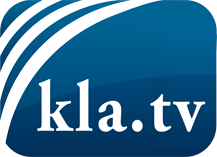 lo que los medios de comunicación no deberían omitir ...poco escuchado – del pueblo para el pueblo ...cada viernes emisiones a las 19:45 horas en www.kla.tv/es¡Vale la pena seguir adelante!Para obtener una suscripción gratuita con noticias mensuales
por correo electrónico, suscríbase a: www.kla.tv/abo-esAviso de seguridad:Lamentablemente, las voces discrepantes siguen siendo censuradas y reprimidas. Mientras no informemos según los intereses e ideologías de la prensa del sistema, debemos esperar siempre que se busquen pretextos para bloquear o perjudicar a Kla.TV.Por lo tanto, ¡conéctese hoy con independencia de Internet!
Haga clic aquí: www.kla.tv/vernetzung&lang=esLicencia:    Licencia Creative Commons con atribución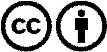 ¡Se desea la distribución y reprocesamiento con atribución! Sin embargo, el material no puede presentarse fuera de contexto.
Con las instituciones financiadas con dinero público está prohibido el uso sin consulta.Las infracciones pueden ser perseguidas.